WZŚ.420.26.2021.SLObwieszczenieRegionalny Dyrektor Ochrony Środowiska w Gorzowie Wielkopolskim, działając 
na podstawie art. 85 ust. 3 ustawy z dnia 3 października 2008 r. o udostępnianiu informacji 
o środowisku i jego ochronie, udziale społeczeństwa w ochronie środowiska oraz o ocenach oddziaływania na środowisko (t. j. Dz. U. z 2021 r. poz. 247, z późn. zm.) podaje do publicznej wiadomości informację o wydaniu 8 października 2021 r., na wniosek Feliksa Toniarz, decyzji o środowiskowych uwarunkowaniach dla przedsięwzięcia pn.:„Zmiana lasu na użytek rolny”.Wszyscy zainteresowani mogą zapoznać się z treścią ww. decyzji oraz z dokumentacją sprawy, w tym z opinią Dyrektora Zarządu Zlewni Wód Polskich w Gorzowie Wielkopolskim,
w siedzibie Regionalnej Dyrekcji Ochrony Środowiska w Gorzowie Wielkopolskim.Treść decyzji zostanie udostępniona na stronie BIP Regionalnej Dyrekcji Ochrony Środowiska w Gorzowie Wielkopolskim na okres 14 dni od 11 października 2021 r.Ze względu na trwający na terenie kraju stan epidemii, zapoznanie się z dokumentacją sprawy będzie możliwe po zgłoszeniu takiego zamiaru telefonicznie pod nr 887 101 300 lub drogą elektroniczną na adres sekretariat.gorzowwlkp@rdos.gov.pl ze wskazaniem proponowanej daty i godziny (od poniedziałku do piątku pomiędzy godz. 8.00 a 14.00). Ponadto, istnieje możliwość udostępnienia akt za pośrednictwem systemów informatycznych, po uprzednim uzgodnieniu telefonicznym.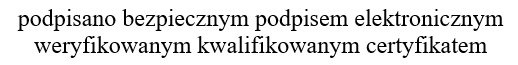 Regionalny Dyrektor 
Ochrony Środowiskaw Gorzowie WielkopolskimGorzów Wielkopolski, 8 października 2021 r.